НЧ ”СВЕТЛИНА – 1908 ”  ГР. НОВИ ИСКЪР , КВ. КУМАРИЦА ОТЧЕТ НА ЧИТАЛИЩЕТО ЗА 2020 ГОДИНАБИБЛИОТЕЧНА ДЕЙНОСТ        Библиотеката се намира на ул.”Х.Димитър”  №34  в квартал  Кумарица на   град Нови Искър   Библиотечното помещение е около 80 кв. м.  Библиотеката работи на петдневна работна седмица.    Фонда на библиотеката наброява  9 800 тома библиотечни документии     и съхранява местното книжовно културно наследство.         През  отчетния  период  читателите  са   91    И през  тази година  по-активни  с а читателите жени . Прави  впечатление  увеличаване  на читателите  в  пенсионна възраст  .Създадена е добра  организация  за  обслужване  на   читателите  в  зависимост  от техните   потребности  и интереси.     Раздадени  са  967   библиотечни  документа  .    Направени са 50  устни справки. .Библиотеката има обособен справочен фонд , който се проверява ежегодно чрез картотеката на справочния фонд. Подържа се литературоведска ,систематична и актуална картотека.Книжният  фонд е  правилно  групиран и разположен  на  свободен  достъп  за читателите. През 2020 година са  закупени  26 нови  библиотечни документи.В библиотеката има кът по краезнание ,където читателя който се интересува от историята на родния край и проявява   някакъв интерес  , може да намери описания на  събития ,свързани с по-далечната и близка история на квартала. На постоянна витрина са изложени творбите на местните творци . Читалището извършва непрекъснато събирателска дейност, която води до обогатяването  краеведския фонд   на библиотеката .                                        КУЛТУРНО-МАСОВА РАБОТА     През изминалата година бяха организирани  различни културни изяви .,които поради създалата се епидемична обстановка бяха по-малко.Открихме тематична рубрика „Открий България”с  под рубрики: „Зимни приказки от България”, „Най великите личности на България”, „Еко и селски туризъм”, „Архитектурни шедьоври”.Беседа на тема: Кумарица не забравя спомените за Васил Левски.     По- случай  3 – ти  март   рецитал „Потомци на славно минало” и поднасяне на цветя                  пред  паметника на загиналите във войните Участвахме с рисунки в изложба в Румънското посолство ,по-случай Националния празник на Румъния.     „Поклон пред народните будители „-  поднасяне на цветя пред паметните плочи на Иван         Вазов, Елин Пелин  и паметните плочи на кумаришките будители.    През лятната ваканция организирахме четене на открито под  надслов”Имало едно време...”.    Витрини  за Васил Левски, 2-ри юни, 3-ти март, 24-ти май, Дена на Народните будители.През  изминалата година  Детската фолклорна група ”Канарчета”и  индивидуалните изпълнители от ФГ „Слънчеви лъчи” взеха  участие  в „Празника вино и любов „ на БАФЦ”Нестия”,в „Трифон Зарезан” в с.Кътина и с.. Кубратово ,  в дом на културата „Средец” :  участие във фестивала „Бъдност за талантите на България”,Празника „Еньовден” в парка Заимов,концерт в културен дом Красно село,”Фолклорна плетеница”- национален фолклорен фестивал в интернет,”Летен концерт „ в Борисовата градина,в Международен фолклорен фестивал”Черноморски перли”в Слънчев бряг.14 02  2020" Празника вино и любов " на БАФЦ" Нестия " невероятно представяне на Виктория Петрова и Ивета Петкова " , Копринка Спасова    , Даян Русинов от ФГ" Слънчеви ъчи"
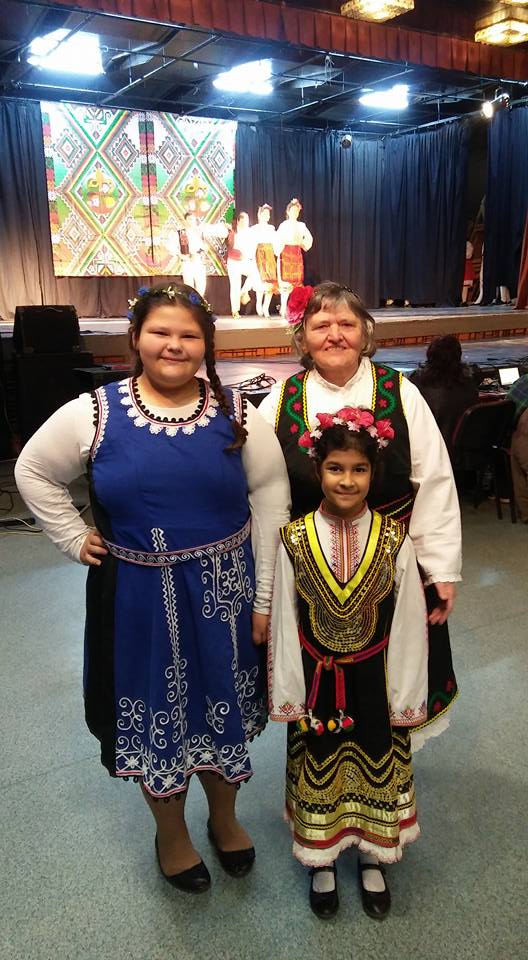 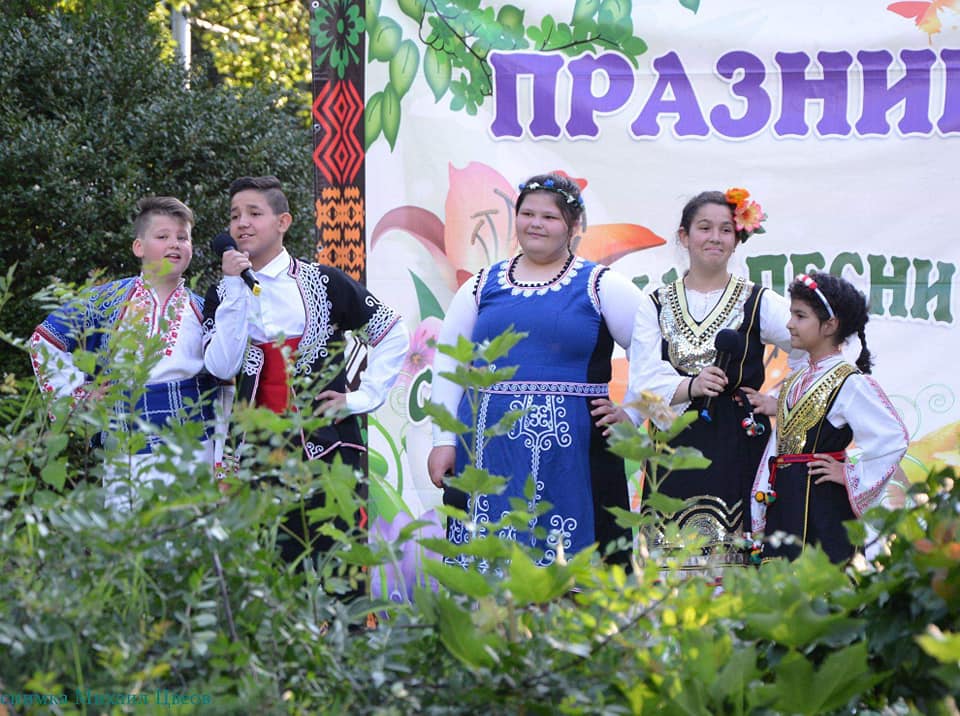 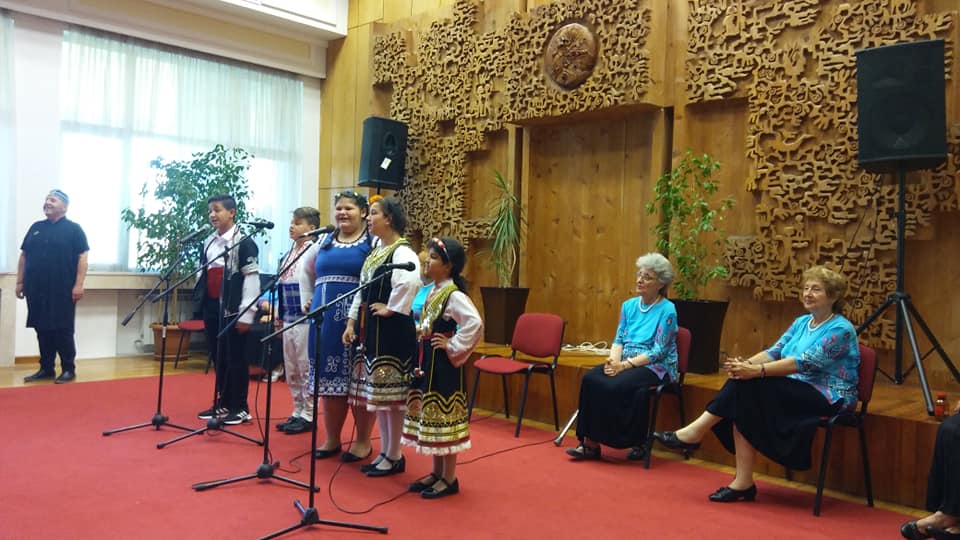 НЧ ”СВЕТЛИНА – 1908 ”  ГР. НОВИ ИСКЪР , КВ. КУМАРИЦА                  ПЛАН –ПРОГРАМА   ЗА ДЕЙНОСТТА  ПРЕЗ  2021 ГОДИНАI       БИБЛИОТЕЧНА ДЕЙНОСТ         През 2021  година да се изготви проект за закупуване на компютърна конфигурация .       Да се работи усилено по привличане на нови читатели.      Библиотеката да се абонира за два вестниса.       Да се продължи работата по обогатяването на литературоведската картотека и систематичните картотеки.      През 2021 година  библиотекаря  да намери най-подходящи  средства , методи  и форма на работа , които да стимулират творческото мислене на подрастващите.      Да се подобри работата по пропагандирането на нови книги и книги на актуални теми чрез вигрини и кътове.       Да се попълват редовно тематичните картотеки и да се огкрият нови.      За задоволяване на читателските потребления и търсения   ,библиотеката има необходимост от обновяване  на библиотечния фонд  с  а ктуални  заглавия за привличане на нови читатели.     Фонда на библиотеката  да се  прочисти от физически изхабени и остарели по съдържание библиотечни документи.     Библиотекарят да посещава провежданите семинари за подобряване на квалификацията му.     Библиотеката  да продължи връзката си  с 171 ОУ „СТОИЛ ПОПОВ” , населението и детската градина в квартала.II.  културен календарЯнуариФевруариМартАприлМайЮниДекември         И през 2021 година ще продължи дейността на ДФГ „Канарчета „и индивидуалните изпълнители с ръководител Венцислав Пенев.Клуб „Приятели на книгата и Млад краевед”-ръководител Живко Танев и Зоя Терзийска  ДатаИзяваОрганизаторМясто123421Бабин денПенсионерски клуб и читалищеЧиталищен салон19Беседа на тема:”Образът на Васил Левски в творбите на българските писатели”Читал.Читал.салон0207„Потомци на славно минало”- рецитал посветен на 3-ти март и поднасяне  цветя пред паметникаВечер посветена на женатаЧиталищеПенсион.клуб и читал.паметникаресторант2324ЛазаруванеМеждународен ден на книгата- забавно и изразително четене –състезание между ученициЧитал.І //--//--Квартала171 ОУ09Литературни екскурзии за най-малките и запознаване с библиотекатаСреща с изкуството- посещение на театрална постановкаЧитал.Читал.библиотека022021Ден на Ботев и загиналите за Свободата на Б-ия  -  поднасяне цветя  и рецитал пред паметника на загиналите за независимостта на Родината кумаричани„Света Троица”- курбан на кв.Кумарица„Свети Дух”- празник на кв. КумарицаМ. ноември01.—Поклон пред народните будители- поднасяне цветя пред паметните плочи на Иван Вазов и кумаришките будителиЧитал.Църковно настоятелство ,читалищеР-н „Нови Искър”ПаметникаДвора наЦъркватаплощада18„Какво добро направих през годината”-литературен конкурсЧитал.171 ОУ22Свята Коледа-детски празникЧитал.Читал. салон25Коледуване